Лексическая тема: «ЛЕТО»Уточнить последовательность смены времён года. Спросить у ребёнка, знает ли он, какое время года сейчас? Попросить назвать предшествующее лету и последующее за летом время года. Понаблюдать вместе с ребёнком за летними изменениями в природе.Повторить и закрепить названия летних месяцев.Упражнение «Скажи одним словом». Закончи предложения.Людей, которые выращивают хлеб, называют хлеборобами.Людей, которые выращивают сады, называют …Людей, которые выращивают овощи, называют …Людей, которые выращивают цветы, называют …Упражнение «Подбирай слова». Закончи предложения: подбери как можно больше слов-предметов. Образец: Летом в лесу много деревьев: елей, дубов, сосен...Летом в лесу можно увидеть много разных животных: …Летом в лесу растёт много грибов: … -и ягод: …Летом на полянах много цветов: …Над ними  летает много насекомых: …Упражнение «Стань художником». Отгадай загадки. Выучи 2 по выбору. Нарисуй отгадки цветными карандашами.Ветер, сильный и могучий,Вдруг нагонит в небе… (Тучи)Побежали по дорожке серебристых нитей ножки.     (Дождик)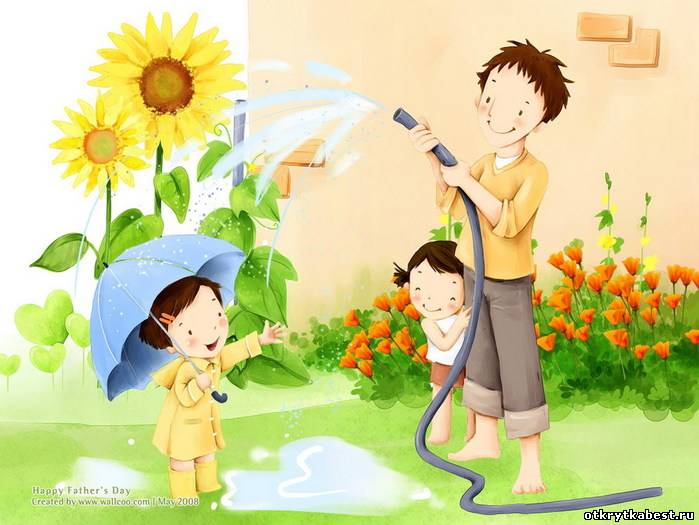 Огненная змейкаВ небе появилась.Как она средь тучекСерых появилась?                       (Молния)Через речку прыг да скок-Перекинулся мосток.Подружила берегаСемицветная дуга.                        (Радуга)